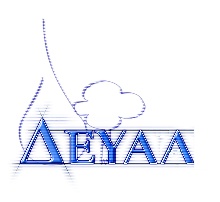 ΕΝΤΥΠΟ ΟΙΚΟΝΟΜΙΚΗΣ ΠΡΟΣΦΟΡΑΣ---------------------------------------------------------------------------------
(Τόπος και ημερομηνία)Ο προσφέρων
(Ονοματεπώνυμο και σφραγίδα υπογραφόντων)Δημοτική Επιχείρηση Ύδρευσης Αποχέτευσης ΛέσβουΤΕΧΝΙΚΗ ΥΠΗΡΕΣΙΑΤαχ. Δ/νση	: Ελ. Βενιζέλου 13-17Ταχ. Κωδ.	: 81100 ΜυτιλήνηΠληροφορίες	: Καρακωνσταντίνος Γρ. Τηλέφωνο	: 2251025263Fax		: 2251040121Ε-mail		:  protokolo@deyamyt.grΠΡΟΜΗΘΕΙΑ:Προμήθεια και εγκατάσταση αυτόνομου φωτοβολταϊκού συστήματος παραγωγής ενέργειας για την υποστήριξη των διατάξεων επικοινωνίας της δεξαμενής ¨Φανός¨ του αντλιοστασίου ΣυνδέσμουΔημοτική Επιχείρηση Ύδρευσης Αποχέτευσης ΛέσβουΤΕΧΝΙΚΗ ΥΠΗΡΕΣΙΑΤαχ. Δ/νση	: Ελ. Βενιζέλου 13-17Ταχ. Κωδ.	: 81100 ΜυτιλήνηΠληροφορίες	: Καρακωνσταντίνος Γρ. Τηλέφωνο	: 2251025263Fax		: 2251040121Ε-mail		:  protokolo@deyamyt.grΑΡΙΘΜΟΣ ΜΕΛΕΤΗΣ:62/2019Δημοτική Επιχείρηση Ύδρευσης Αποχέτευσης ΛέσβουΤΕΧΝΙΚΗ ΥΠΗΡΕΣΙΑΤαχ. Δ/νση	: Ελ. Βενιζέλου 13-17Ταχ. Κωδ.	: 81100 ΜυτιλήνηΠληροφορίες	: Καρακωνσταντίνος Γρ. Τηλέφωνο	: 2251025263Fax		: 2251040121Ε-mail		:  protokolo@deyamyt.grΧΡΗΜΑΤΟΔΟΤΗΣΗ: ΙΔΙΟΙ ΠΟΡΟΙ ΔΕΥΑΛΔημοτική Επιχείρηση Ύδρευσης Αποχέτευσης ΛέσβουΤΕΧΝΙΚΗ ΥΠΗΡΕΣΙΑΤαχ. Δ/νση	: Ελ. Βενιζέλου 13-17Ταχ. Κωδ.	: 81100 ΜυτιλήνηΠληροφορίες	: Καρακωνσταντίνος Γρ. Τηλέφωνο	: 2251025263Fax		: 2251040121Ε-mail		:  protokolo@deyamyt.grΠΡΟΫΠΟΛΟΓΙΣΜΟΣ:4.500,00€ χωρίς Φ.Π.Α.α/αΕίδοςΑξία σε €1Αυτόνομο φωτοβολταϊκό σύστημα2Πλήρης Εγκατάσταση και θέση σε λειτουργία ΣΥΝΟΛΟΣΥΝΟΛΟΦ.Π.Α 24%Φ.Π.Α 24%ΤΕΛΙΚΟ ΣΥΝΟΛΟΤΕΛΙΚΟ ΣΥΝΟΛΟ